ČESKÁ REPUBLIKA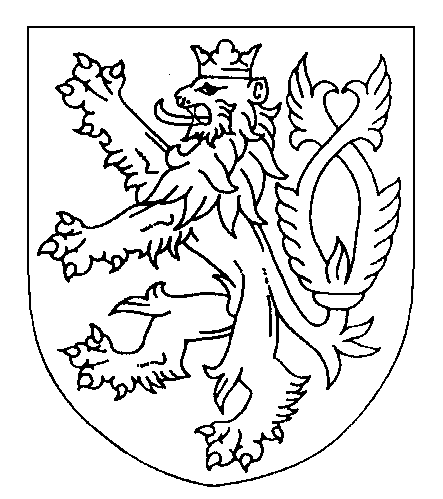 ROZSUDEKJMÉNEM REPUBLIKYOkresní soud v Novém Jičíně rozhodl samosoudcem JUDr. Ludmilou Kopalovou ve věciomezené ve svéprávnosti: 	███████████████████, narozená ████████████
bytem █████████████████████████
zastoupená opatrovníkem ████████████████, narozeným ███████████
bytem █████████████████████████
a kolizní opatrovnicí ██████████████████, narozenou ██████████
bytem █████████████████████████za účasti:  	█████████████, narozená ███████████
bytem █████████████████████████, v řízení o prodloužení doby omezení svéprávnosti a opatrovnictvítakto:Doba omezení svéprávnosti posuzované ███████████████████, narozené ████████████ v rozsahu omezení svéprávnosti určené rozsudkem Okresního soudu v Novém Jičíně ze dne 11. 6. 2015 č.j. 10 P 335/98 - 116 se prodlužuje na 5 let od právní moci tohoto rozsudku.Soud zprošťuje opatrovnictví ve vztahu k ███████████████████, narozené ████████████ ████████████████, narozeného ███████████, a nově jmenuje opatrovníkem posuzované ██████████████████████████████████, narozenou ███████████. Opatrovnice je oprávněna a povinna opatrovankyni zastupovat, vyřizovat její záležitosti a spravovat její majetek v rozsahu vyplývajícím z rozsudku Okresního soudu v Novém Jičíně ze dne 11. 6. 2015 č. j. 10 P 335/98 – 116 ve výroku I. Opatrovnice je povinna udržovat s opatrovankyní pravidelné spojení, projevovat o ni skutečný zájem, dbát o její zdravotní stav, starat se o naplnění jejích práv a chránit její zájmy.Opatrovnice je povinna podávat soudu zprávu o hospodaření s majetkem opatrovankyně vždy do 30. 6. každého roku.Žádný z účastníků nemá právo na náhradu nákladů řízení. Nový Jičín 17. září 2018JUDr. Ludmila Kopalovásamosoudce